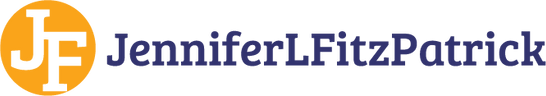 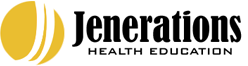 Jennifer L. FitzPatrick “Rider”Thanks so much for inviting Jennifer to speak at your event!Jen has spoken thousands of times in all different types of settings, and she has learned what works well for her to deliver the best possible presentation, so she has a few small requests.Jen slept in the same bed as her little sister during the early years growing up in Northeast Philadelphia, so believe it when she tells you she is no diva. Plus, she pretty much always flies Southwest so that keeps her in check. But… if it’s not too much trouble, she would appreciate the following:A/VThe ability to play audio during the presentationWireless internet accessLavalier microphone when possible (none needed in small rooms with less than 50 people)An opportunity to do a brief walk-through/sound check of the space where she is speaking when attendees are not aroundA large clock that can viewed from stage/speaking area. Jen is glad to be flexible if you are running ahead or behind and a clock will help keep her on track!TravelIf you are arranging Jen’s lodging, she would appreciate a non-smoking room (on an animal/pet-free floor: allergies) that is guaranteed for late arrival. While Jen always tries to get to your event as early as possible the day prior, you never know these days with travel delays!Thanks so much for considering these requests!